Технологическая карта .Приложение №1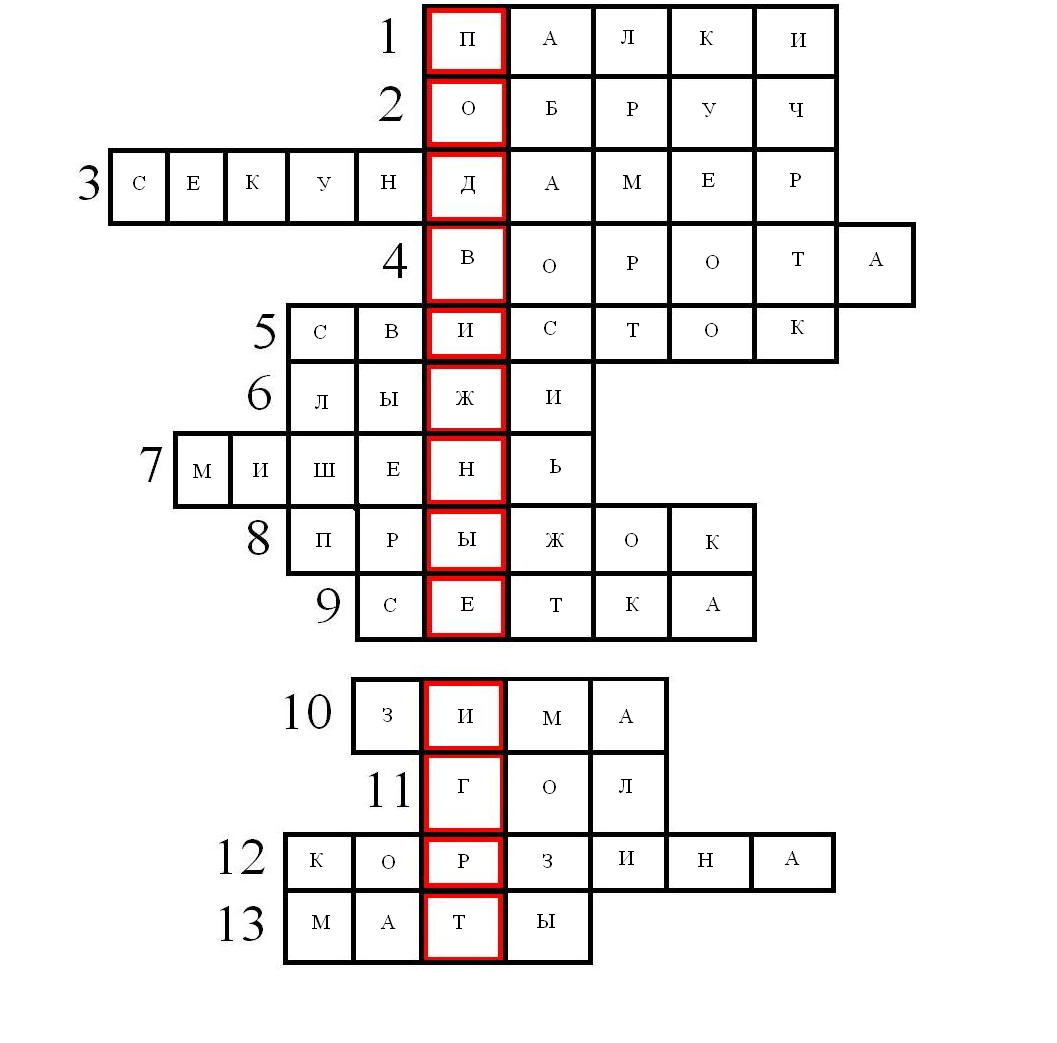 Учебный предметФизическая культураКласс4Дата проведения23.09.2016 гТип урокаКомбинированныйМетод проведенияФронтальный и поточный, групповой, игровойТема урокаПодвижные игры. ЭстафетыЦель урокаПолучить возможность учащимися закрепить ранее пройденное. Задачи урокапредметные:Совершенствовать умения выполнять комплекс общеразвивающий и беговых упражнений.Развивать физические качества: быстрота, ловкость и координационные способности.метапредметные:Развивать умение контролировать и давать оценку своим действиям.Формировать умение общаться со сверстниками в группе, команде.личностные:Воспитывать волевые качества.Формировать знания и умение выполнять самоконтроль.Воспитывать коллективизм.Условия проведенияСпортивный залМатериально-техническое обеспечениегимнастические маты, конусы,  свисток, эстафетные палки, теннисные мячи, волейбольные мячи, обручи, баскетбольные мячи, кроссворд раскрывающий тему урокаЭтапы урокаДеятельность учителя Деятельность обучающихсяУниверсальные 
учебные действияI. Организационный моментПроверяю готовность обучающихся к уроку, озвучиваю тему и цель урока; создаю эмоциональный настрой на изучение и повторение материала. Построение; приветствие. Настраиваю детей на работу.Слушают 
и обсуждают тему урока.Ставят цель и задачи на урок..Личностные: понимают значение знаний для человека и принимают его; имеют желание учиться;стремятся хорошо учиться и сориентированы на участие , правильно идентифицируют себя с позицией школьника.II. Актуализация знанийВопрос. Ребята, какие подвижные игры вы знаете?А вы знаете, что эстафеты входят в раздел подвижных игр?-Молодцы ребята.- Сегодня мы будем с вами совершенствовать умения играть в эстафетахВыполнение команд.класс «Равняйся!», «Смирно!», «По порядку номеров рассчитайсь!»Бег по залу 5 круга ОРУ  в ходьбе (по залу)Специально-беговые упражнения (по диагонали)Слушают наводящие вопросы учителя, выполняют задания учителя.Настрой на урок. Самооценка готовности к уроку.Слушают и выполняютПознавательные:Обще-учебные– извлекают необходимую информацию из рассказа учителя, из собственного опыта;Личностные: осознают свои возможности в учении; способны адекватно судить 
о причинах своего успеха или неуспеха 
в учении, связывают успехи с усилиями, трудолюбием.Регулятивные: умеют оценивать правильность выполнения действия на уровне адекватной ретроспективной оценки; вносят необходимые коррективы в действие после его завершения на основе его оценки 
и учета характера сделанных ошибок.III. Применение теоретических положений в условиях выполнения упражнений и решение задачОбъясню название эстафеты, правила.Образно воспринимать двигательное действие, выделяя более эффективные элементы.Познавательные:Обще-учебные– извлекают необходимую информацию из рассказа учителя, из собственного опыта;логические – осуществляют поиск необходимой информации.IV. Закрепление материала.Формулирую задание, осуществляю контроль1 Эстафета «Разминка»2 Эстафета «Менялки»3 Эстафета «Каракатица»4 Эстафета «Наперстки»5 Эстафета «Посадили, выкопали»Выбирать более эффективные способы решения задач. Прогнозировать свою деятельность. Слушают, выполняют упражнениеДоговариваться о распределении функций и ролей совместной деятельности.Регулятивные: принимают и сохраняют учебную задачу при выполнении упражнений; действуют с учетом выделенных учителем ориентиров; адекватно воспринимают оценку учителя; осуществляют пошаговый контроль своих действий, ориентируясь на показ движений учителем..V. Самостоятельное творческое использованиесформированных УУД.Помогаю учащимся корректировать и исправлять ошибки. Контролирую технику безопасности, Ориентирую учащихся на согласованность действийпри выполнении передачи палочки.Ориентирую учащихся работать в группах.Выполняют учебные действия, используя речь для регуляции своей деятельности.Слушают, выполняют упражнениеПознавательные: восстановить навык в выполнении упражнения.VI. Рефлексия.Итоги урока. Построение в одну шеренгу, усаживаю учеников. Задаю вопросы по кроссворду, заполняю (Приложение №1):1 Чем отталкивается лыжник от снега?2 Предмет, который девочки крутят на талии?3 Чем засекает время учитель, когда дети бегут кросс?4 Во что забивают шайбу хоккеисты?5 Чем подает звуковые сигналы учитель?6 На чем скользят дети, катаясь зимой с горки?7 Во что стреляют стрелки в тире?8 Бывает тройной, бывает с разбега, бывает с места?9 Через что волейболисты перебивают мяч?10 Время года, когда дети катаются на коньках?11 Мяч забитый в ворота называют ………12 Во что забивают баскетболисты мяч?13 Во время гимнастики дети делают кувырки на чем? подведение итогов урока.- молодцы! Вы сегодня показали, что действительно очень подготовленный класс. На уроке была хорошая дисциплина.Выставление оценок.Домашнее заданиеУрок окончен, все в класс !!!Отвечают на вопросы, дружно отгадываю ключевое словоОценить процесс и результаты своей деятельностиОпределяют свое эмоциональное состояние на уроке. Слушают задание на дом, идут в классКоммуникативные: умеют договариваться и приходить к общему решению в совместной игровой деятельности. Регулятивные: действуют с учетом выделенных учителем ориентиров; адекватно воспринимают оценку учителя, прогнозируют результаты уровня усвоения изучаемого материала. 